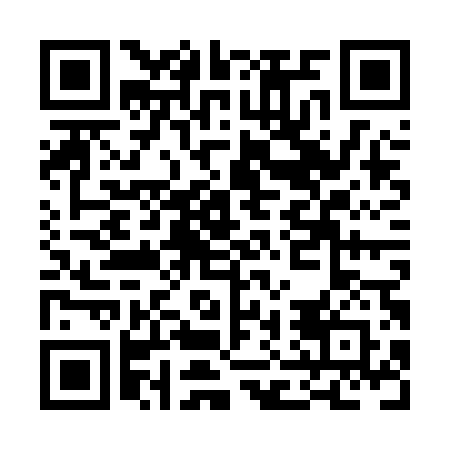 Ramadan times for Thunder Hill, Manitoba, CanadaMon 11 Mar 2024 - Wed 10 Apr 2024High Latitude Method: Angle Based RulePrayer Calculation Method: Islamic Society of North AmericaAsar Calculation Method: HanafiPrayer times provided by https://www.salahtimes.comDateDayFajrSuhurSunriseDhuhrAsrIftarMaghribIsha11Mon6:356:358:081:565:497:457:459:1812Tue6:336:338:061:565:507:477:479:2013Wed6:306:308:031:555:527:487:489:2114Thu6:286:288:011:555:537:507:509:2315Fri6:266:267:591:555:547:527:529:2516Sat6:236:237:561:545:567:547:549:2717Sun6:216:217:541:545:577:557:559:2918Mon6:186:187:521:545:597:577:579:3119Tue6:166:167:491:546:007:597:599:3320Wed6:136:137:471:536:018:008:009:3521Thu6:116:117:451:536:038:028:029:3722Fri6:086:087:431:536:048:048:049:3923Sat6:066:067:401:526:058:068:069:4124Sun6:036:037:381:526:078:078:079:4325Mon6:006:007:361:526:088:098:099:4526Tue5:585:587:331:526:098:118:119:4727Wed5:555:557:311:516:118:138:139:4928Thu5:525:527:291:516:128:148:149:5129Fri5:505:507:261:516:138:168:169:5330Sat5:475:477:241:506:158:188:189:5531Sun5:445:447:221:506:168:198:199:571Mon5:425:427:191:506:178:218:219:592Tue5:395:397:171:496:188:238:2310:013Wed5:365:367:151:496:208:258:2510:034Thu5:345:347:121:496:218:268:2610:055Fri5:315:317:101:496:228:288:2810:086Sat5:285:287:081:486:238:308:3010:107Sun5:255:257:061:486:248:318:3110:128Mon5:235:237:031:486:268:338:3310:149Tue5:205:207:011:476:278:358:3510:1710Wed5:175:176:591:476:288:368:3610:19